THS Respiratory Clinic Referral Form
Clinic Location (please circle and fax to appropriate clinic)ClinicOpen hrsFax numberHobart8:00am - 3:30pm03 6173 0842Launceston8:30am - 4:00pm03 6173 0842Burnie / East Devonport8:30am – 3:30pm03 6173 0842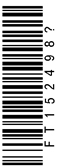 Date of Referral:      Reason for Referral: Consideration of COVID-19 screening testReferral Details:                      Pre-referral information available at: Tasmanian HealthPathwaysRefer to latest COVID-19 alert (faxstream)1) https://www.coronavirus.tas.gov.au/resources2) Under ‘For health professionals >’ 3) Click on ‘Primary Care Update’If your patient meets the COVID-19 testing criteria, does the patient have:FOR PATIENTS WHO HAVE MODERATE-SEVERE ILLNESS AND REQUIRE HOSPITAL ASSESSMENT. PLEASE REFER TO YOUR LOCAL EMERGENCY DEPARTMENT AFTER RINGING THE ED MOICFOR PATIENTS WHO DO NOT MEET THE CURRENT TESTING CRITERA DO NOT REFER TO THE RESPIRATORY CLNIC FOR TESTING.Signed:      									Date:      Interpreter Required:  Yes    	 Language:      